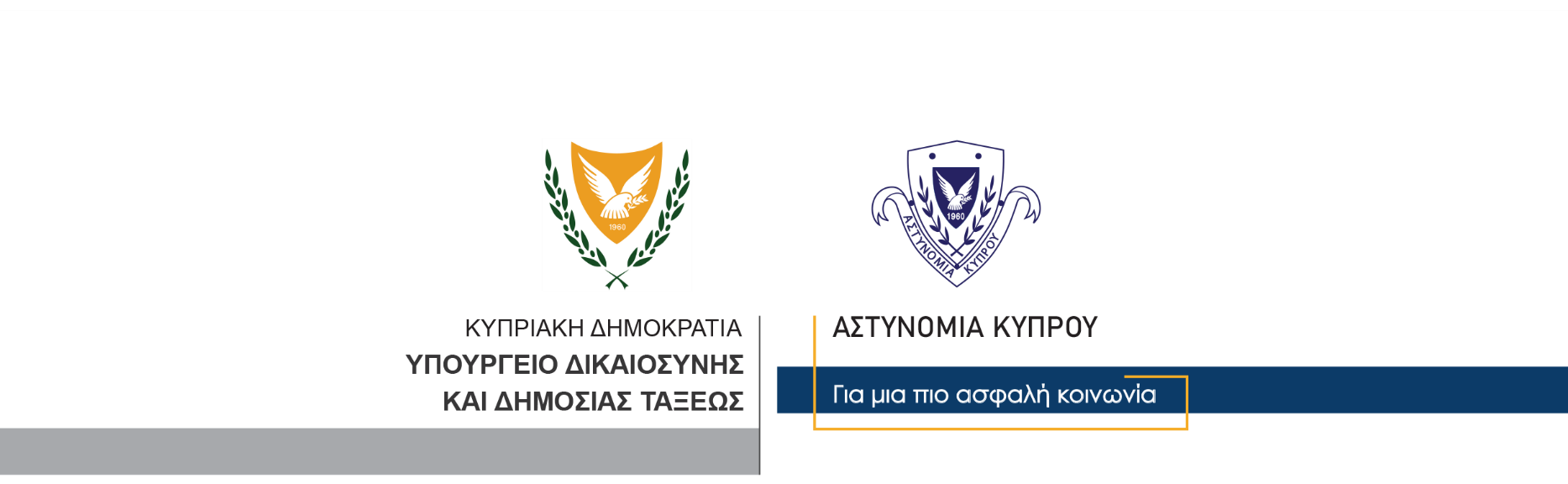 09 Οκτωβρίου, 2021  Δελτίο Τύπου 3Σύλληψη 30χρονου σχετικά με διερευνώμενη υπόθεση τραυματισμού	Στη σύλληψη άντρα ηλικίας 30 ετών προχώρησαν μέλη της Αστυνομίας, σχετικά με διερευνώμενη υπόθεση τραυματισμού με μαχαίρι, άντρα ηλικίας 32 ετών.	Μετά από πληροφορία που λήφθηκε γύρω στις 2.25 το μεσημέρι του Σαββάτου και ανάφερε ότι, άντρας τραυμάτισε με μαχαίρι άλλο άντρα, σε διαμέρισμα σε περιοχή της Λευκωσίας, μέλη της Αστυνομίας έσπευσαν στη σκηνή όπου, στο διαμέρισμα εντόπισαν τον 32χρονο, ο οποίος έφερε θλαστικό τραύμα στην αριστερή πίσω περιοχή της μέσης. Ασθενοφόρο τον μετέφερε στο Γενικό Νοσοκομείο Λευκωσίας, όπου έτυχε των πρώτων βοηθειών, έγινε συρραφή στο τραύμα του και αναμένεται στη συνέχεια, με το πέρας των ιατρικών εξετάσεων, να λάβει εξιτήριο.	Εξωτερικά του κτιρίου όπου σύμφωνα με την πληροφορία σημειώθηκε η επίθεση, τα μέλη της Αστυνομίας εντόπισαν τον 30χρονο, ο οποίος ομοίαζε με την περιγραφή του δράστη, όπως δόθηκε στην Αστυνομία. Εναντίον του υπόπτου εκδόθηκε δικαστικό ένταλμα σύλληψης, βάσει του οποίου αυτός συνελήφθη και τέθηκε υπό κράτηση για σκοπούς αστυνομικών εξετάσεων.	Από τη σκηνή εντός του διαμερίσματος, τα μέλη της Αστυνομίας παρέλαβαν ως τεκμήριο για σκοπούς εξετάσεων, ένα μαχαίρι κουζίνας, που πιστεύεται ότι είναι το μαχαίρι με το οποίο προκλήθηκε ο τραυματισμός του 32χρονου.	Τις συνθήκες τραυματισμού του 32χρονου διερευνά ο Κεντρικός Αστυνομικός Σταθμός Λευκωσίας.Κλάδος ΕπικοινωνίαςΥποδιεύθυνση Επικοινωνίας Δημοσίων Σχέσεων & Κοινωνικής Ευθύνης